DIGITAL BANNERS/SIGNAGE  Internal Digital Display (16x9)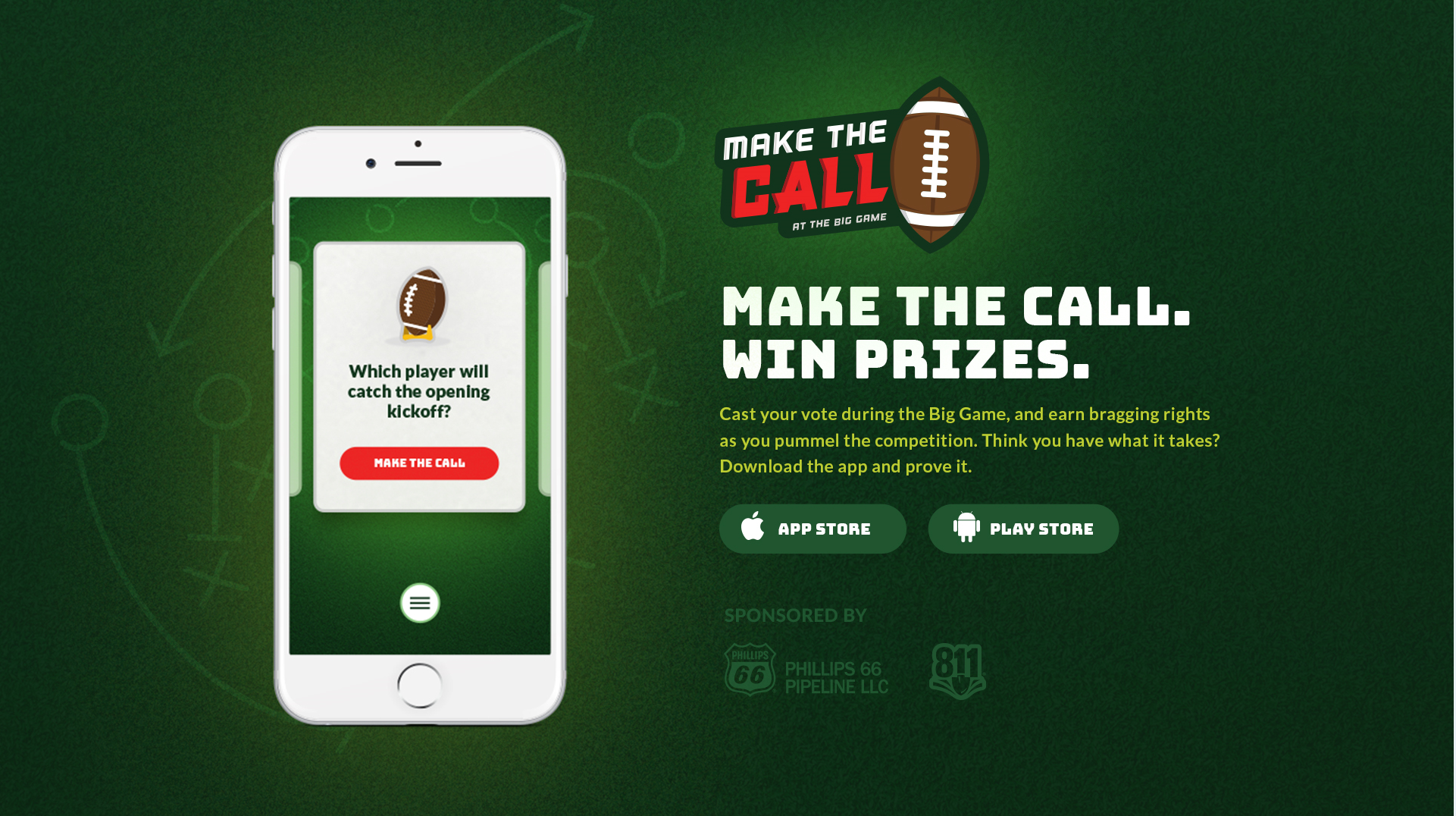 Half Vertical Web Banner 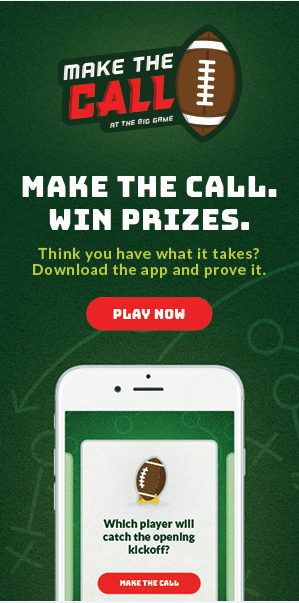 Leaderboard Web Banner 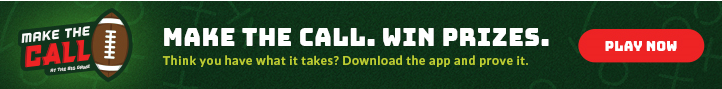 Rectangle Web Banner 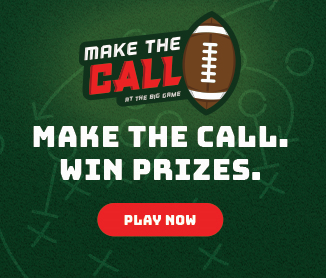 